Кубанцы стали лучшими на WorldSkills в КазаниС 22 по 27 августа в Казани прошел 45 мировой чемпионат по профессиональному мастерству по стандартам Worldskills. В чемпионате приняли участие около 1500 конкурсантов из 63 стран, соревновались по 56 компетенциям. В состав сборной России вошли кубанские школьники и студенты.Учащиеся гимназии № 1 города Новороссийска Хасровьян Артем и Сулайманов Роман заняли первое место в компетенции «Мобильная робототехника». Ребята выступали в возрастной категории Юниор (16 лет и младше). 
          Лучшими в компетенции «Интернет вещей» стали обучающиеся Ленинградского социально-педагогического колледжа Карман Анатолий и Сачик Юрий, они завоевали золотые медали. Второе место в компетенции «Инженерия космических систем» заняли студент и выпускник Пашковского сельскохозяйственного колледжа - Ткалич Данил и Мичульский Петр. Поздравляем ребят с заслуженной победой!!!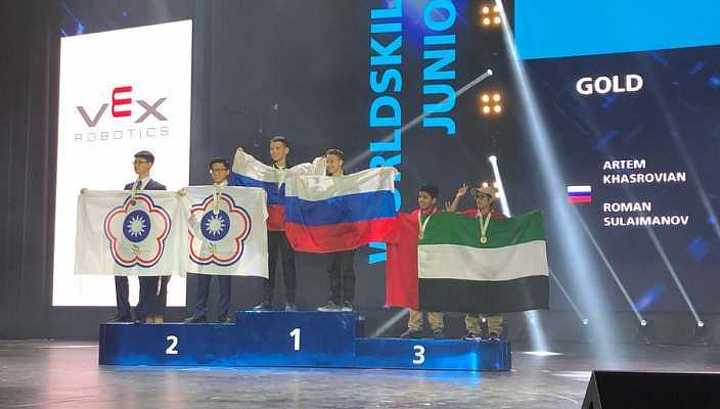 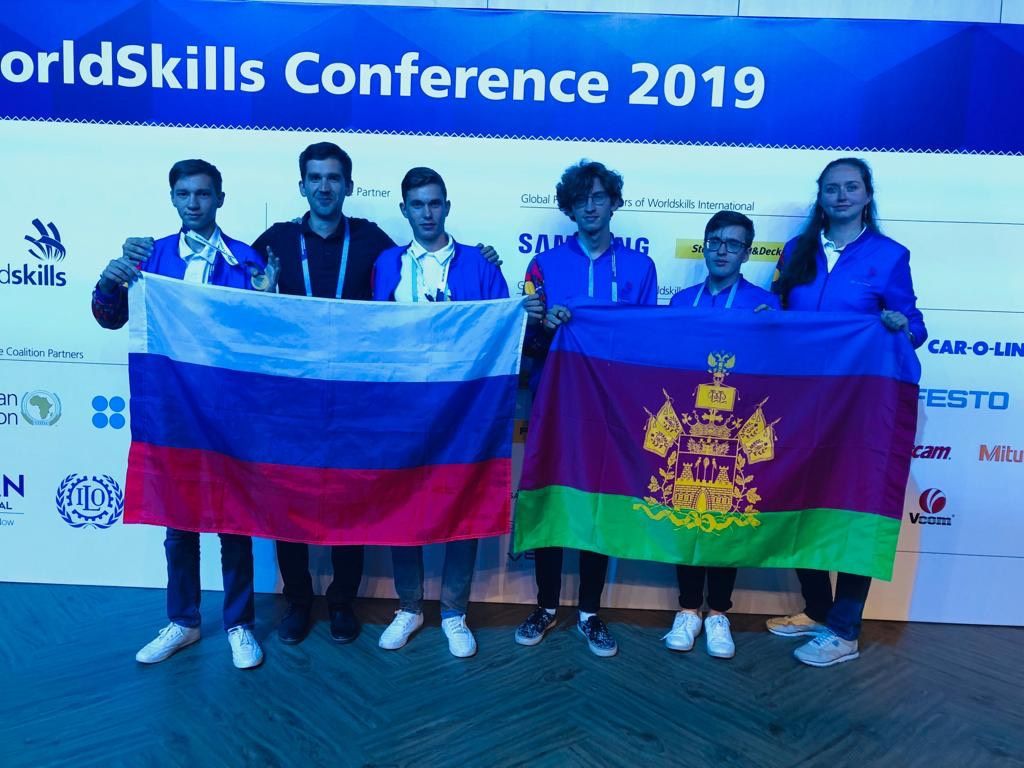 